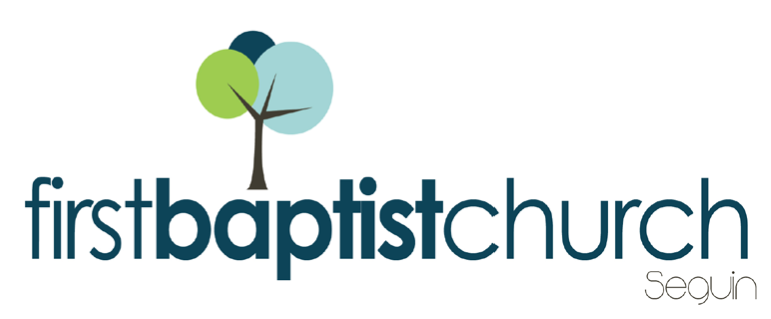 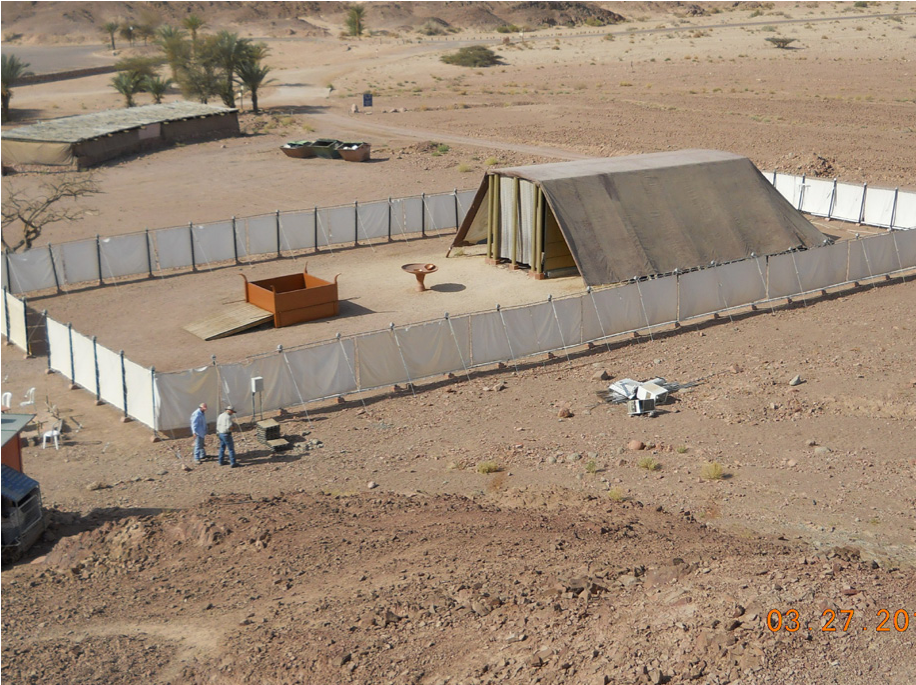 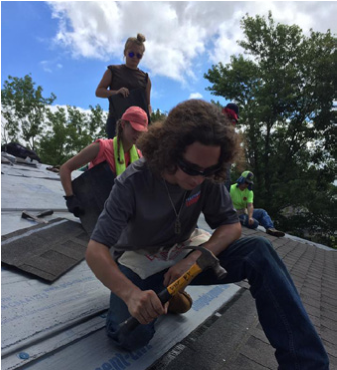 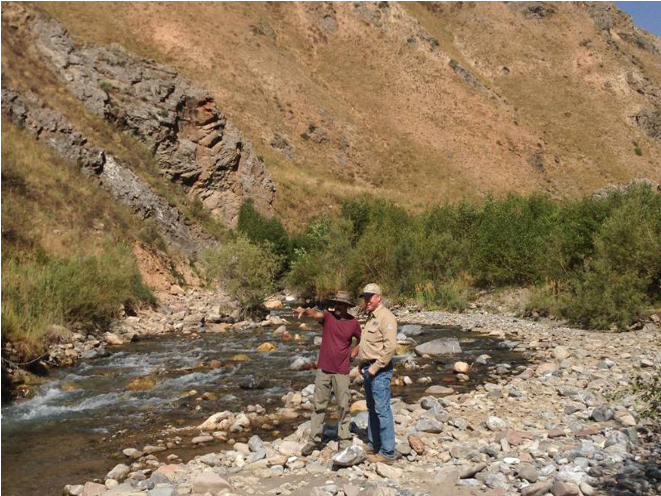 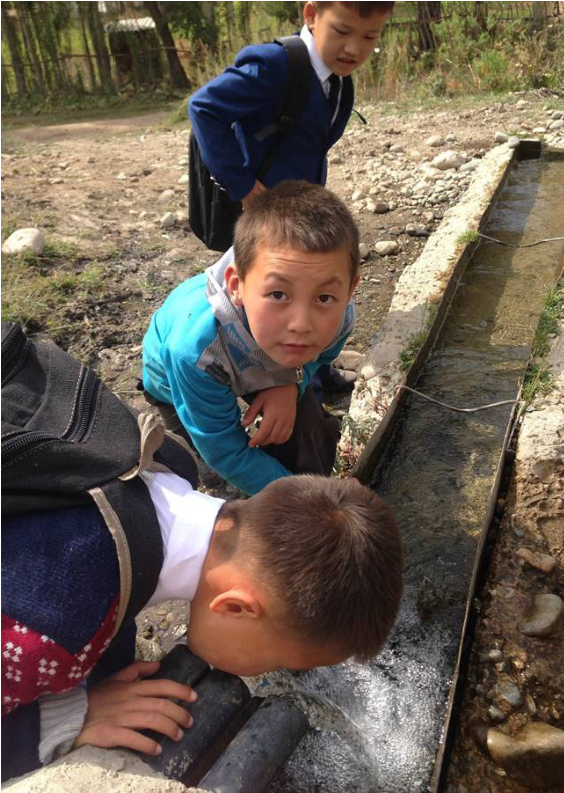 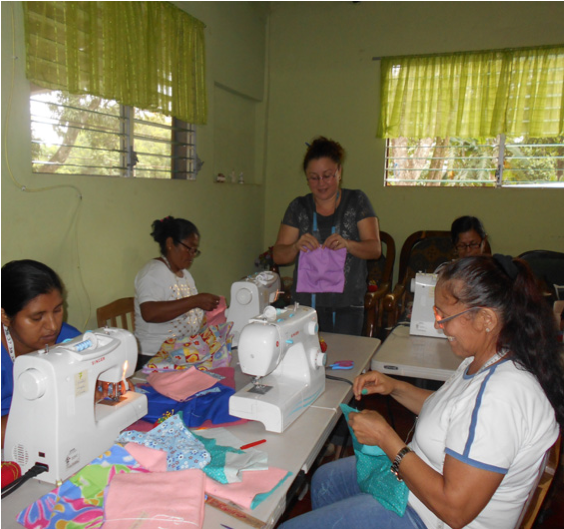 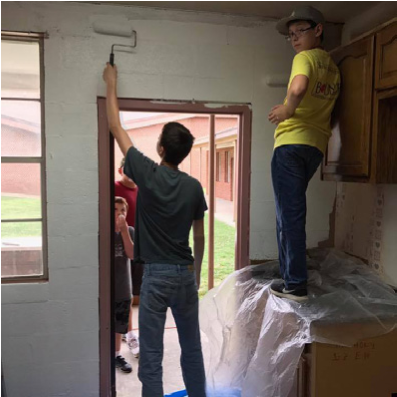 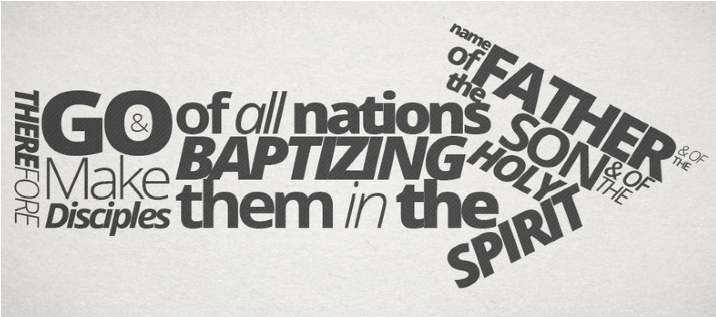 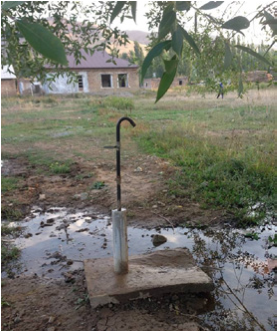 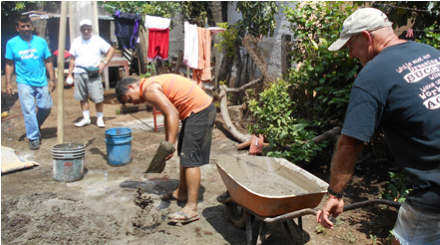 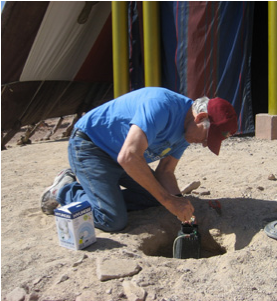 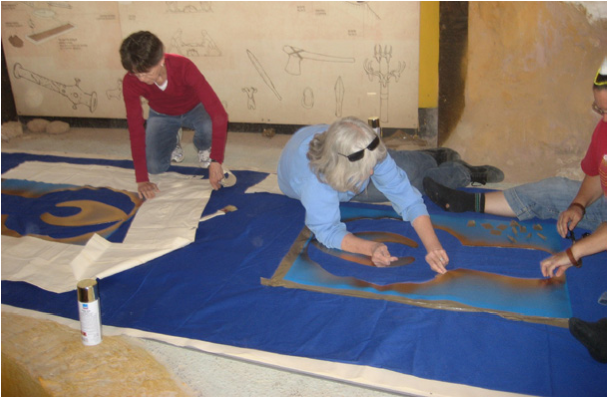 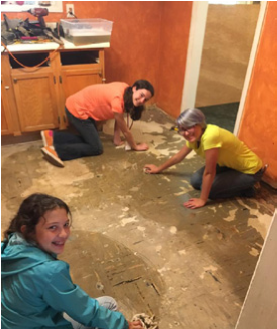 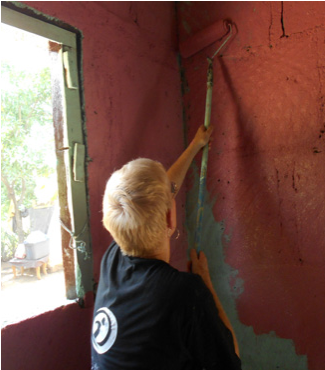 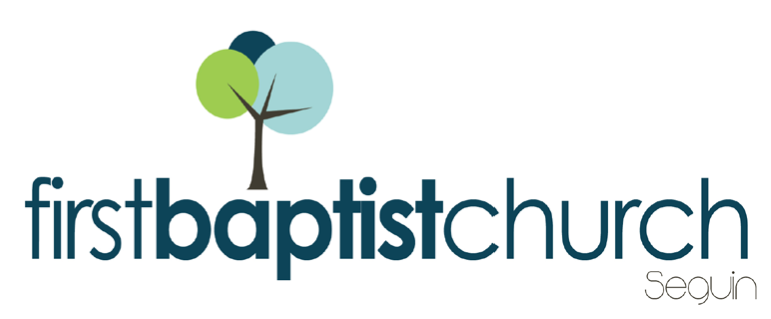 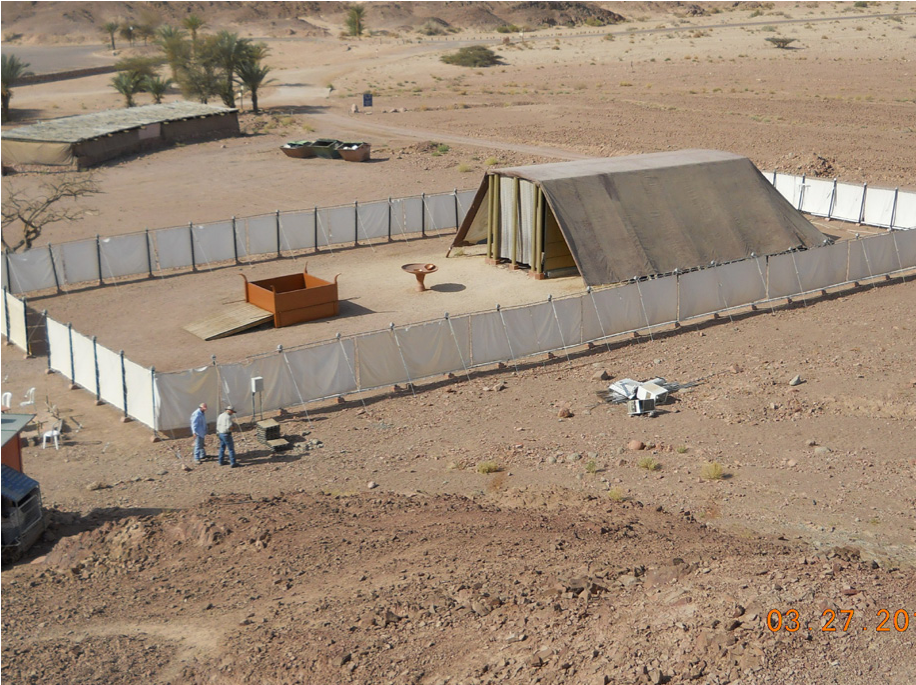 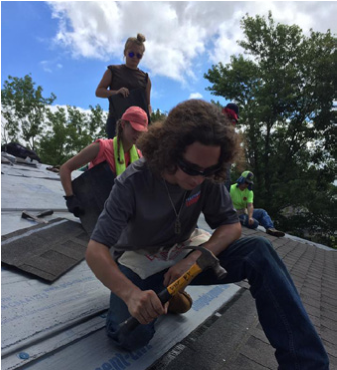 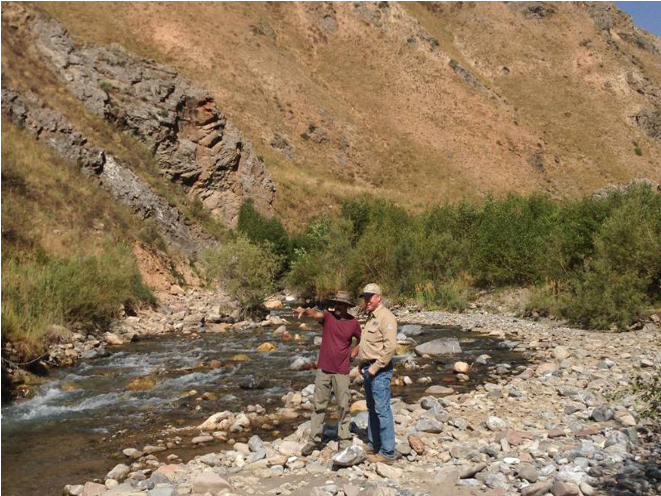 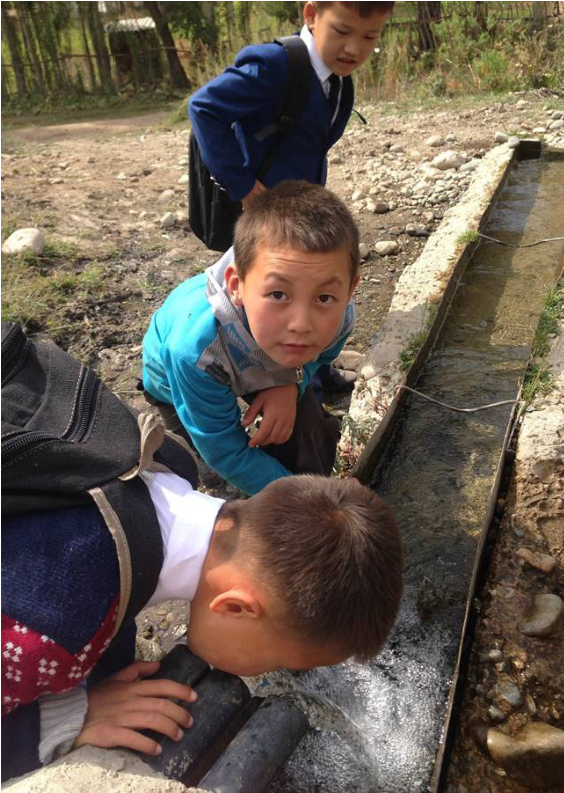 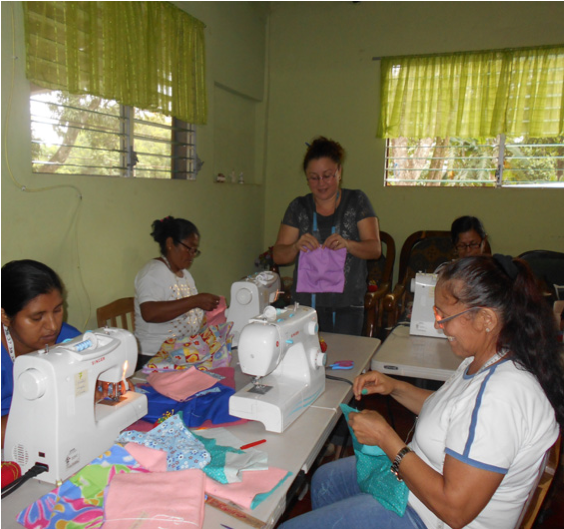 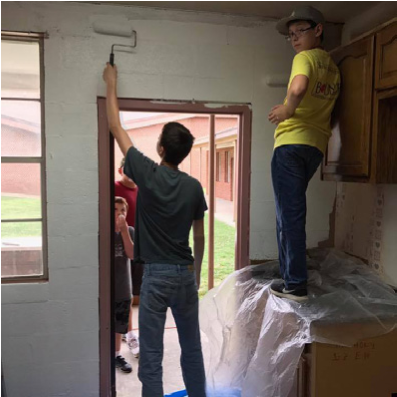 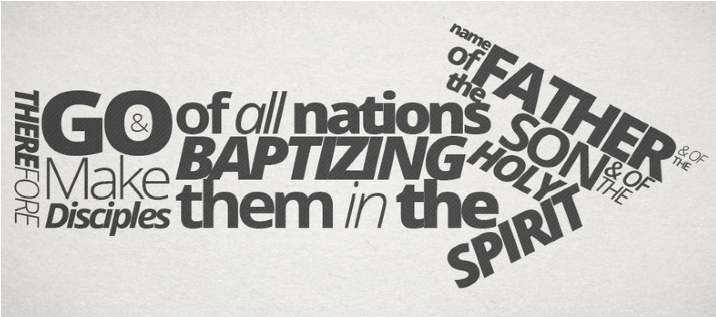 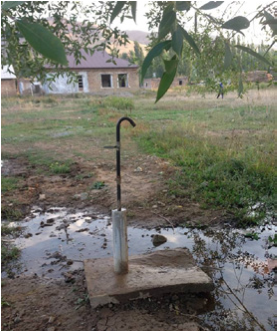 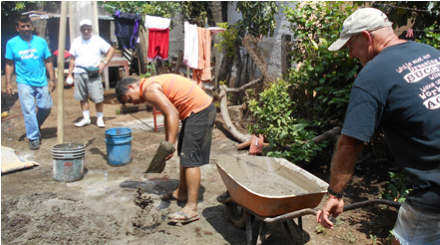 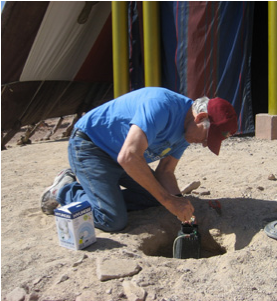 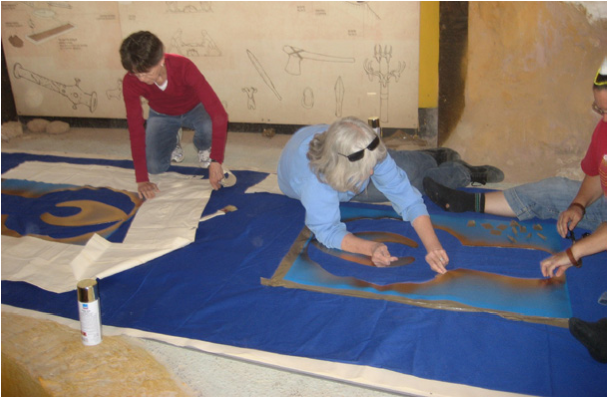 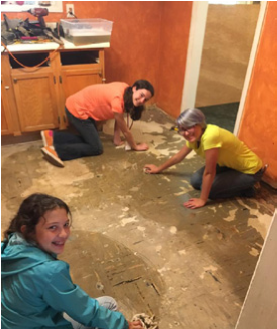 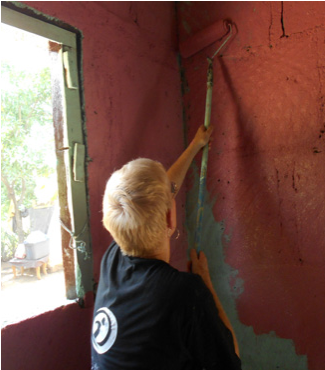 MORNING SERVICEDecember 2, 2018    10:30 amLOTTIE MOON OFFERING			          ChildrenI HEARD THE BELLS ON CHRISTMAS DAY 						         Handbell ChoirPRAYER/WELCOME				    Pastor Brice                                DECLARATION OF PRAISE		  CongregationCome, Thou Long-Expected Jesus (Hymn #77) Come As You Are REACHING TANZANIA				     VideoWORSHIP MEDLEY				  CongregationGod of This CityO Come, O Come, Emmanuel (Hymn #76)*LIVE FROM THE FIELDRESPONDING TO GOD’S WORD             CongregationO Come, All Ye Faithful (Hymn #89)Offering             					Prayer				                       Eddie BrownGo, Tell It on the Mountain (Hymn #95)      Praise TeamBENEDICTION*    Children 4 years old thru First Grade dismissed for children’s worship following this hymn. MISSIONS FAIRTODAYJoin us in the fellowship hall immediately following the morning service. We will be serving a lunch of sub sandwiches and chips with a variety of sides. After lunch, we encourage you to stop by our various booths to learn about the IMB and how our church is involved. We hope to see you there. BUDGET DISCUSSION6:00 PMTonight, in place of our traditional service of hymns and preaching, we will have a presentation and discussion over the proposed budget for next year. You can pick up a copy of the 2019 Budget from the counter in the foyer. Please make plans to attend. We will vote (without discussion) on the budget at the end of the morning service on December 9.YOUTH MINISTER SEARCHIf you, or someone you know, would like to apply for the position, please visit www.fbcseguin.org.MORE INFORMATIONFor more information about the church, please write your name and email address on one of the cards in the pews and place in the offering plate. If you have a prayer request, please write it on the back of the white information card in the pew.